Asymetrický přechodový kus s těsněním USA 200-150Obsah dodávky: 1 kusSortiment: K
Typové číslo: 0055.0513Výrobce: MAICO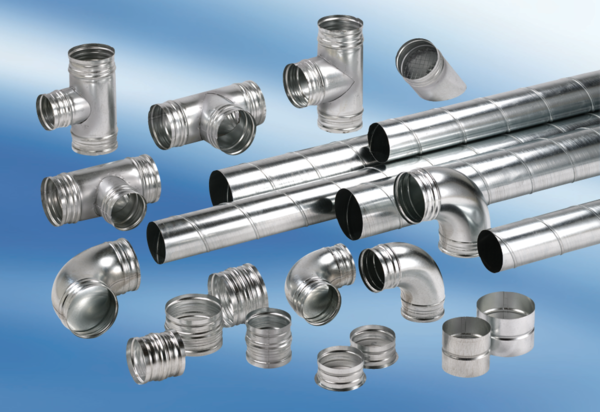 